               Evidencias del trabajo                 Inicios del proyecto               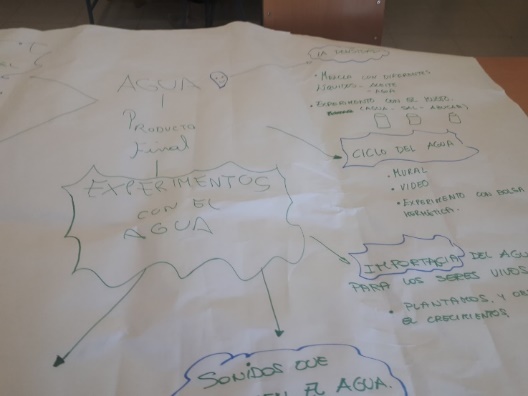 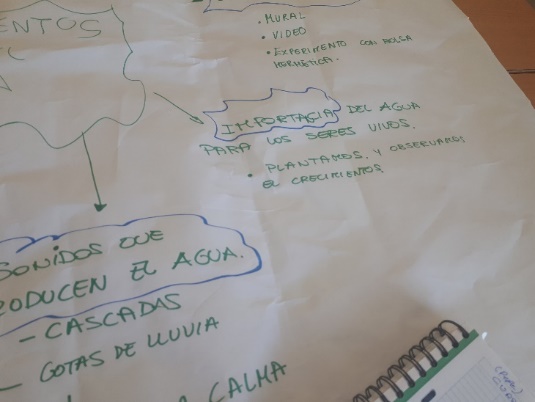 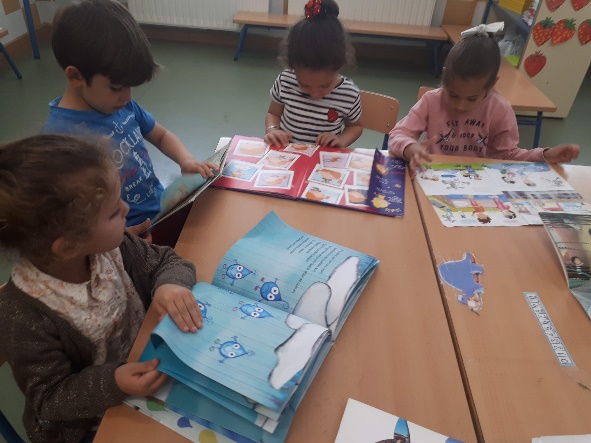 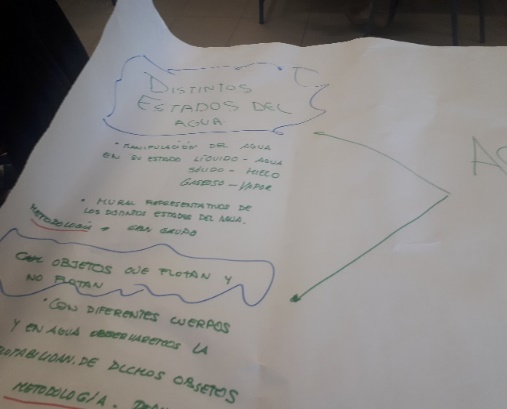 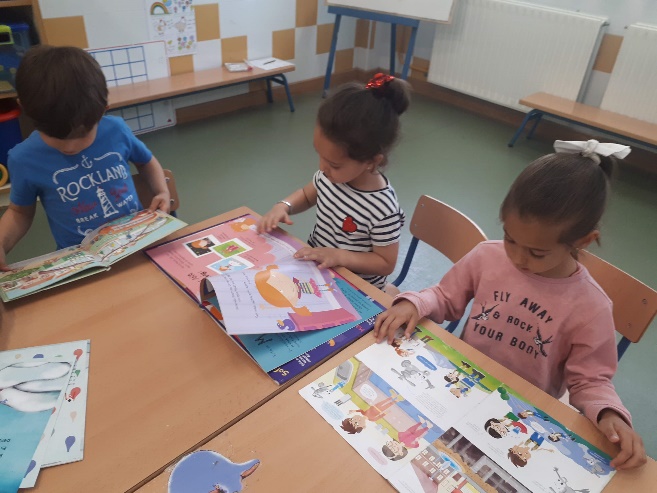 